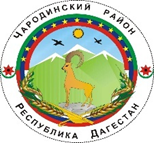 АДМИНИСТРАЦИЯМУНИЦИПАЛЬНОГО ОБРАЗОВАНИЯ «ЧАРОДИНСКИЙ РАЙОН»П О С Т А Н О ВЛ Е Н И Еот 16  сентября 2020 г. №112     с. ЦурибОб утверждении Порядка использования населением объектов спорта, в том числе спортивной инфраструктуры образовательных организаций муниципального образования «Чародинский район»  во внеучебное время
    Руководствуясь Федеральным законом от 04.12.2007 № 329-ФЗ (ред. от 02.08.2019) «О физической культуре и спорте в Российской Федерации», в соответствии с поручением Президента Российской Федерации №Пр-2397 от 22.11.2019 г. «Перечень поручений по итогам заседания Совета по развитию физической культуры и спорта», администрация муниципального образования «Чародинский район»                  п о с т а н о в л я е т :1.  Утвердить прилагаемый Порядок использования населением объектов спорта, в том числе спортивной инфраструктуры образовательных организаций муниципального образования «Чародинский район» во внеучебное время.
    2. Главному специалисту по вопросам физической культуре и спорту администрации муниципального образования «Чародинский район» Магомедову  М. Ш. сформировать реестр объектов спорта, в том числе спортивной инфраструктуры образовательных организаций муниципального образования «Чародинский район», предоставляющих во внеурочное время спортивные объекты для использования населением.3.  Настоящее постановление разместить на официальном сайте администрации муниципального образования «Чародинский район» в информационно-телекоммуникационной сети «Интернет».4. Контроль исполнения настоящего постановления возложить на заместителя главы администрации муниципального образования «Чародинский район» Омарова М.З.
         Глава администрациимуниципального образования      «Чародинский район»                                                            М.А. МагомедовУТВЕРЖДЕН
постановлением администрации
муниципального образования   «Чародинский район»
от  16 сентября 2020 г. N112ПОРЯДОКиспользования населением объектов спорта, в том числе спортивной инфраструктуры образовательных организаций МО «Чародинский район»во внеучебное время.1. Порядок использования населением объектов спорта, находящихся в муниципальной собственности МО «Чародинский район», в том числе спортивной инфраструктуры образовательных организаций во внеучебное время (далее -Порядок), регламентирует использования населением объектов спорта находящихся в муниципальной собственности, в том числе спортивной инфраструктуры образовательных организаций во внеучебное время.2. На основании Порядка муниципальная бюджетная образовательная организация (далее – Организация), включенная в реестр муниципальных бюджетных образовательных организаций, имеющих возможность предоставлять физкультурно-спортивную инфраструктуру населению (далее-Реестр), принимает локально-нормативный акт, в котором конкретизирует положение Порядка с учетом особенностей муниципальной бюджетной образовательной организации.3. Порядок и Реестр размещаются на официальном сайте администрации муниципального образования «Чародинский район».4. Физическое или юридическое лицо на основании полученных данных обращается в выбранную ими для занятий физической культурой и спортом организацию.5. Организация самостоятельно заключает соглашения с обратившимися с соответствующим запросом физическими или юридическими лицами.6. Соглашение должно включать в себя следующие существенные условия:- перечень объектов инфраструктуры, предполагаемой для использования в целях массовых занятий физической культурой и спортом;- площадь предоставляемых объектов (спортивных залов, спортивных площадок, приспособленных помещений);- разрешение на использование спортивным оборудованием и инвентарем, находящимся на балансе организации;- график предоставления инфраструктуры, включающий дни недели, время;- права и обязанности сторон соглашения с обязательным указанием перечня лиц, ответственных за обеспечение безопасности организации, сохранность предоставляемого имущества, обеспечение санитарно-гигиенического режима.  В обязанности обратившегося юридического лица входит предоставление медицинских справок о состоянии здоровья и справок об отсутствии судимости;- срок предоставления объектов инфраструктуры;- условия досрочного прекращения действия настоящего соглашения.    7. Объекты физкультурно-спортивной инфраструктуры организации не могут быть                использованы населением в ущерб образовательной деятельности.    8.Объекты физкультурно-спортивной инфраструктуры организации предоставляются населению безвозмездно и только в целях занятия физической культурой и спортом.   9. Организация вправе отказаться от заключения соглашения, если имеется угроза безопасности организации, исходящая от обратившегося юридического или физического лица.   10. Контроль за исполнением соглашения осуществляется организацией самостоятельно.